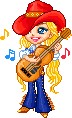 COUNTRY DANCE WESTERN                 ACADEMYNote aux chorégraphes : En raison du phrasé unique de la musique, il existe quelques murs sur lesquels vous devrez enlever les 4 derniers comptes de la danse. Une fois que vous êtes familiarisé avec la musique, la danse se mettra en place et semblera simple. SIDE. CLOSE. RIGHT SIDE SHUFFLE. LEFT CROSS ROCK. SHUFFLE 1/4 TURN LEFT. 1 – 2        Poser PD à droite, rassembler PG à côté du PD 3 & 4       Poser PD à droite, rassembler PG à côté du PD, poser PD à droite 5 – 6        Croiser PG devant PD, revenir en appui PD 7 & 8       Poser PG à gauche, rassembler PD à côté du PG, ¼ de tour à gauche en posant PG devant (09:00) FULL TURN LEFT. RIGHT MAMBO/SWEEP. SWEEP-STEP BACK X2. LEFT COASTER CROSS. 1 – 2        ½ tour à gauche en posant PD derrière (03:00), ½ tour à gauche en posant PD devant (09:00) 3 & 4       Poser PD devant, revenir en appui PG, poser PD derrière avec sweep du PG de l'avant vers l'arrière 5 – 6        Poser PG derrière avec sweep du PD de l'avant vers l'arrière, poser PD derrière avec sweep du PG de l'avant                          vers l'arrière 7 & 8       Poser PG derrière, poser PD à côté du PG, croiser PG devant PD (09:00) SIDE-CLOSE. RIGHT SHUFFLE FORWARD. LEFT FORWARD ROCK. SAILOR 1/2 TURN LEFT. 1 – 2        Poser PD à droite, rassembler PG à côté du PD 3 & 4       Poser PD devant, rassembler PG à côté du PD, poser PD devant. 5 – 6        Poser PG devant, revenir en appui PD 7 & 8        ¼ tour à gauche en croissant PG derrière PD, ¼ de tour à gauche en posant PD à côté du PG, poser PG                         devant (03:00) WALK FORWARD RIGHT, LEFT. RIGHT SYNCOPATED ROCKING CHAIR. FORWARD ROCK. POINT. BEHIND-SIDE-TOUCH. 1 – 2        Poser PD devant, poser PG devant 3 &          Poser PD devant, revenir en appui PG4 &          Poser PD derrière, revenir en appui PG                           *** RESTART ici sur les murs 3 (09.00), 5 (03.00), 6 (06.00) et 10 (06.00). 5 & 6       Poser PD devant, revenir en appui PG, toucher pointe PD à droite 7 & 8       Croiser PD derrière PG, poser PG à gauche, toucher PD à côté du PG** TAG : A la fin du mur 4 (12.00), rajouter les 4 comptes : HIP SWAYS X4 1 – 4        Balancement du corps à droite, gauche, droite, gaucheCOUNTRY DANCE WESTERN ACADEMY      703 Rue Boucher de la Rupelle   73100 GRESY SUR AIXANGELIQUE  GIRAUD  Tel: 06.15.53.67.55Diplômée  en danse country au Country Dance Instructors Training  (CDIT)countrydancewesternacademy.com